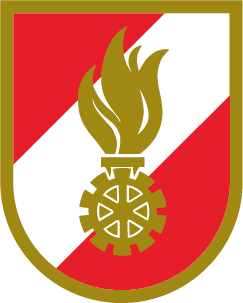 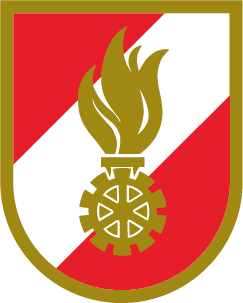 Feuerwehr: PrüfkarteiblattPrüfkarteiblattPrüfkarteiblattBlatt Nr.: Blatt Nr.: Hersteller:Hersteller:Lagerungsort: Lagerungsort: Lfd. Nr.: Lieferant:Lieferant:Herstellungsjahr: Herstellungsjahr: Inv. Nr.: Prüfverfahren: jährliche Sicht- und FunktionsprüfungPrüfverfahren: jährliche Sicht- und FunktionsprüfungPrüfverfahren: jährliche Sicht- und FunktionsprüfungPrüfverfahren: jährliche Sicht- und FunktionsprüfungPrüfverfahren: jährliche Sicht- und FunktionsprüfungPrüfverfahren: jährliche Sicht- und FunktionsprüfungPrüfverfahren: jährliche Sicht- und FunktionsprüfungPrüfverfahren: jährliche Sicht- und FunktionsprüfungPrüfverfahren: jährliche Sicht- und FunktionsprüfungPrüfungPrüfungPrüfungPrüfungPrüfungPrüfungPrüfungPrüfungPrüfungPrüfungPrüfungPrüfdatum:Prüfdatum:Prüfdatum:Prüfdatum:SichtprüfungSichtprüfungSichtprüfungSichtprüfungSichtprüfungSichtprüfungSichtprüfungSichtprüfungSichtprüfungSichtprüfungSichtprüfungSichtprüfungSichtprüfungSichtprüfungSichtprüfungAllgemeinzustand des Gerätes in OrdnungAllgemeinzustand des Gerätes in OrdnungAllgemeinzustand des Gerätes in OrdnungGehäuse in OrdnungGehäuse in OrdnungGehäuse in OrdnungLadezustand des Gerätes in OrdnungLadezustand des Gerätes in OrdnungLadezustand des Gerätes in OrdnungEntladung / Ladung durchgeführtEntladung / Ladung durchgeführtEntladung / Ladung durchgeführtneuer Akku / Batterie am:neuer Akku / Batterie am:neuer Akku / Batterie am:Zubehör vorhanden und in OrdnungZubehör vorhanden und in OrdnungZubehör vorhanden und in OrdnungBefund:Befund:Befund:Befund:Name Geräteprüfer:Name Geräteprüfer:Name Geräteprüfer:Name Geräteprüfer:Unterschrift Geräteprüfer:Unterschrift Geräteprüfer:Unterschrift Geräteprüfer:Unterschrift Geräteprüfer:Unterschrift Feuerwehrkommandant:Unterschrift Feuerwehrkommandant:Unterschrift Feuerwehrkommandant:Unterschrift Feuerwehrkommandant: